Comité du développement et de la propriété intellectuelle (CDIP)Vingt et unième sessionGenève, 14 – 18 mai 2018ESTIMATION des coûts liés à la mise en ŒUVRE de la Feuille de route pour encourager l’utilisation du forum sur le Web mis en place dans le cadre du “Projet relatif à la propriété intellectuelle et au transfert de technologie : élaborer des solutions face aux défis communs”Document établi par le SecrétariatÀ sa dix-huitième session tenue du 31 octobre au 4 novembre 2016, le Comité du développement et de la propriété intellectuelle (CDIP) est convenu d’aller de l’avant avec les points 1, 2, 3, 4 et 6 de la proposition commune faite par les délégations de l’Australie, du Canada et des États-Unis d’Amérique sur les activités relatives au transfert de technologie, figurant à l’annexe I du document CDIP/18/6 Rev. 1.  Le paragraphe 4 de la proposition approuvée indique ce qui suit :“[Nous proposons que] le Secrétariat encourage l’utilisation du forum sur le Web mis en place dans le cadre du ‘Projet relatif à la propriété intellectuelle et au transfert de technologie : élaborer des solutions face aux défis communs’, qui constitue un instrument utile pour répondre aux questions et préoccupations des États membres relatives au transfert de technologie.  Le Secrétariat devrait aussi créer, sur la page Web de l’OMPI consacrée au transfert de technologie (mentionnée au point 1), un lien vers le forum sur le Web”.À sa vingtième session tenue du 27 novembre au 1er décembre 2017, le comité a examiné la feuille de route pour encourager l’utilisation du forum sur le Web mis en place dans le cadre du “Projet relatif à la propriété intellectuelle et au transfert de technologie : élaborer des solutions face aux défis communs”, figurant dans le document CDIP/20/7.  À cet égard, le comité a prié le Secrétariat d’établir une estimation des coûts liés à la mise en œuvre des actions possibles indiquées dans la feuille de route pour encourager l’utilisation du forum sur le Web mis en place dans le cadre du “Projet relatif à la propriété intellectuelle et au transfert de technologie : élaborer des solutions face aux défis communs” (document CDIP/6/4 Rev.)L’annexe du présent document contient la liste des actions possibles indiquées dans la feuille de route ainsi qu’une estimation des coûts liés à la mise en œuvre de ces actions.Le CDIP est invité à examiner les informations contenues dans l’annexe du présent document.[L’annexe suit]La feuille de route pour encourager l’utilisation du forum sur le Web mis en place dans le cadre du “Projet relatif à la propriété intellectuelle et au transfert de technologie : élaborer des solutions face aux défis communs” indiquait les actions possibles ci-après pour encourager l’utilisation du forum sur le Web mis en place au titre du projet du Plan d’action pour le développement relatif à la propriété intellectuelle et au transfert de technologie : “Élaborer des solutions face aux défis communs” :Action possible n° 1 : dans un premier temps, procéder à une évaluation du public cible, des offres qu’il prend en compte et des services faisant concurrence au forum sur le Web, et examiner l’expérience des utilisateurs concernant ce forum.Action possible n° 2 : dans un deuxième temps, mettre au point une stratégie en matière de contenu sur la base de l’évaluation et de l’examen de l’expérience des utilisateurs réalisés dans le cadre de l’action n° 1, en tenant compte des activités et capacités existantes au sein de l’OMPI et en évaluant les besoins en matière de ressources additionnelles.  La stratégie en matière de contenu pourrait permettre d’identifier des types spécifiques de contenus générés professionnellement qui seraient produits pour le forum sur le Web et de contenus générés par les utilisateurs à attirer sur ce forum, ainsi que les liens entre ces types de contenus.  La stratégie en matière de contenu pourrait également répondre à des questions telles que la forme efficace (notamment la formulation, le ton et les normes sociales) et déterminer les rôles et flux nécessaires.Action possible n° 3 : Dans un troisième temps, mettre en place des exigences technologiques pour mettre en œuvre de manière efficace la stratégie en matière de contenu conformément à l’action n° 2 et assurer une gestion efficace des utilisateurs et des contenus, et trouver des plateformes remplissant ces critères, en tenant compte des ressources et capacités existantes au sein de l’OMPI.Action possible n° 4 : dans un quatrième temps, déployer la plateforme conformément à l’action n° 3 et mettre en œuvre la stratégie en matière de contenu en accord avec l’action n° 2.Action possible n° 5 : dans un cinquième temps, mettre en place une stratégie de promotion et de communication afin d’identifier les mécanismes efficaces par lesquels des segments du public cible déterminé dans l’évaluation mentionnée à l’action n° 1 pourraient être atteints, et définir des actions spécifiques à prendre, par exemple des liens sur des pages Web ou des campagnes par courrier électronique et sur les réseaux sociaux.  Une des mesures qui ont déjà été prises est la création d’un lien sur la page “Transfert des technologies et du savoir” renvoyant vers le forum sur le Web.Action possible n° 6 : en sixième lieu, chercher des partenariats avec des organisations qui ont établi des communautés dans le domaine du transfert de technologie afin d’attirer les utilisateurs sur le forum sur le Web et d’améliorer les services qu’il propose.Compte tenu de la subordination entre les différentes tâches, les coûts liés à la mise en œuvre de l’action n° 4, notamment en ce qui concerne le déploiement de la plateforme, ne pourront être déterminés qu’une fois l’action n° 3 terminée (mise en place des exigences technologiques pour mettre en œuvre de manière efficace la stratégie en matière de contenu).  Plusieurs solutions sont envisagées pour déployer la plateforme, chacune ayant des besoins très différents en matière de ressources.  Parmi ces solutions, on peut citer : i) l’adaptation d’une plateforme de réseaux sociaux utilisée par l’OMPI, telle que la page wiki, Facebook ou LinkedIn;  ii) l’adaptation d’une plateforme de réseaux sociaux utilisée par une organisation partenaire;  ou iii) la mise au point d’une nouvelle plateforme de réseaux sociaux au sein de l’OMPI ou avec un partenaire.Compte tenu de la subordination entre les différentes tâches, les coûts liés à la mise en œuvre de l’action n° 4, notamment en ce qui concerne la mise en œuvre de la stratégie en matière de contenu, ne pourront être déterminés qu’une fois l’action n° 2 terminée (mise au point d’une stratégie en matière de contenu).  Le volume de contenu amélioré à créer pourrait varier considérablement selon la stratégie retenue, de même que les ressources nécessaires pour créer ce contenu.Les coûts liés à la pérennisation des résultats obtenus dans le cadre de l’action n° 5, notamment en ce qui concerne la mise en œuvre des activités de promotion et de communication, ne pourront être déterminés qu’une fois l’action n° 5 terminée (mise en place d’une stratégie de promotion et de communication).  Le nombre d’activités de promotion et de communication à mettre en œuvre pourrait varier considérablement selon la stratégie retenue, de même que les ressources nécessaires pour mettre en œuvre ces activités.Les coûts liés à la mise en œuvre de l’action n° 6, notamment en ce qui concerne la recherche (et l’établissement) de partenariats pour les contenus, les plateformes, la promotion et la communication, ne pourront être déterminés qu’une fois les actions nos 2, 3 et 5 terminées (mise en place des exigences technologiques, mise au point d’une stratégie en matière de contenu et mise en place d’une stratégie de promotion et de communication).  L’ampleur et la nature de ces partenariats seraient déterminées en fonction de leur contribution à la création de contenu, au déploiement des plateformes et à la mise en œuvre des activités de promotion et de communication.La mise en œuvre des actions possibles susmentionnées pourrait être répartie en deux phases : la première phase comprendrait la définition, l’évaluation et l’analyse des objectifs en ce qui concerne le forum sur le Web, le public cible, les services concurrents, l’expérience des utilisateurs, les exigences technologiques et les plateformes possibles pour le nouveau forum sur le Web (actions possibles nos 1 et 3), ainsi que la mise au point de la stratégie en matière de contenu, la mise en place de la stratégie de promotion et de communication et la recherche de partenariats (actions possibles nos 2, 5 et 6), alors que la seconde phase comprendrait le déploiement et l’exploitation du nouveau forum sur le Web (comme indiqué dans l’action possible n° 4).Pour la mise en œuvre de la première phase, il faudrait recruter des experts externes dans le domaine de l’analyse des communications numériques, de l’élaboration de stratégies et de la création de contenu.  Selon les estimations, les ressources nécessaires pour mettre en œuvre la première phase s’élèveraient à 120 000 francs suisses et la durée du projet, à compter de son approbation, serait de 12 mois.Une fois la première phase terminée, une estimation des coûts liés à la mise en œuvre de la seconde phase serait établie pour examen par le Comité du développement et de la propriété intellectuelle.RESSOURCES TOTALES PAR RÉSULTATDÉPENSES AUTRES QUE LES DÉPENSES DE PERSONNEL PAR catégorie de coûtCALENDRIER DE MISE EN ŒUVREa) Première phase du projet : définition, évaluation et analyse[Fin de l’annexe et du document]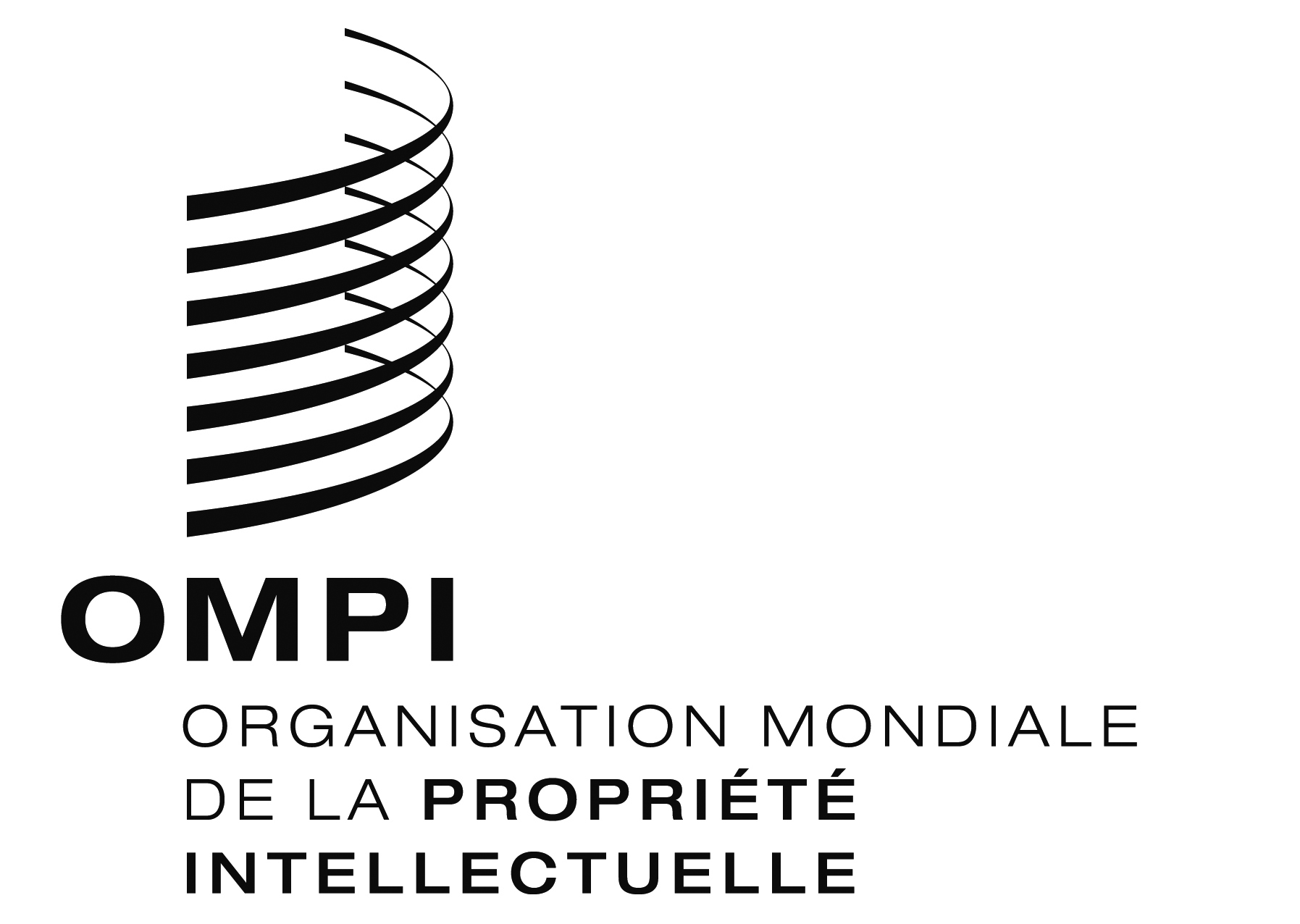 FCDIP/21/6 CDIP/21/6 CDIP/21/6 ORIGINAL : anglaisORIGINAL : anglaisORIGINAL : anglaisDATE : 6 mars 2018DATE : 6 mars 2018DATE : 6 mars 2018Résultats(en francs suisses)(en francs suisses)(en francs suisses)RésultatsPersonnelAutres dépensesTotalÉvaluation du public cible (public et demandes)-17 50017 500Évaluation des services concurrents-17 50017 500Examen de l’expérience des utilisateurs-17 50017 500Stratégie en matière de contenu avec échantillon de contenu-17 50017 500Contenu amélioréÀ déterminer une fois mise au point la stratégie en matière de contenu À déterminer une fois mise au point la stratégie en matière de contenu À déterminer une fois mise au point la stratégie en matière de contenu Détermination des exigences technologiques-22 50022 500Plateforme du forum sur le Web amélioréeÀ déterminer une fois les exigences technologiques déterminéesÀ déterminer une fois les exigences technologiques déterminéesÀ déterminer une fois les exigences technologiques déterminéesStratégie de promotion et de communication-22 50022 500Promotion et communicationÀ déterminer une fois mise en place la stratégie de promotion et de communication À déterminer une fois mise en place la stratégie de promotion et de communication À déterminer une fois mise en place la stratégie de promotion et de communication PartenariatsÀ déterminer une fois la stratégie en matière de contenu mise au point (pour les partenariats concernant le contenu), les exigences technologiques déterminées (pour les partenariats concernant la plateforme) et la stratégie de promotion et de communication mise en place (pour les partenariats concernant la promotion et la communication)À déterminer une fois la stratégie en matière de contenu mise au point (pour les partenariats concernant le contenu), les exigences technologiques déterminées (pour les partenariats concernant la plateforme) et la stratégie de promotion et de communication mise en place (pour les partenariats concernant la promotion et la communication)À déterminer une fois la stratégie en matière de contenu mise au point (pour les partenariats concernant le contenu), les exigences technologiques déterminées (pour les partenariats concernant la plateforme) et la stratégie de promotion et de communication mise en place (pour les partenariats concernant la promotion et la communication)Total-120 000120 000Résultats(en francs suisses)(en francs suisses)(en francs suisses)(en francs suisses)(en francs suisses)(en francs suisses)RésultatsVoyages et boursesVoyages et boursesServices contractuelsServices contractuelsServices contractuelsTotalRésultatsMissions de fonctionnairesVoyages de tiersPublicationServices contractuels de personnesAutres services contractuelsTotalÉvaluation du public cible (public et demandes)----17 50017 500Évaluation des services concurrents----17 50017 500Examen de l’expérience des utilisateurs----17 50017 500Stratégie en matière de contenu avec échantillon de contenu----17 50017 500Contenu amélioréÀ déterminer une fois mise au point la stratégie en matière de contenu À déterminer une fois mise au point la stratégie en matière de contenu À déterminer une fois mise au point la stratégie en matière de contenu À déterminer une fois mise au point la stratégie en matière de contenu À déterminer une fois mise au point la stratégie en matière de contenu À déterminer une fois mise au point la stratégie en matière de contenu Détermination des exigences technologiques----22 50022 500Plateforme du forum sur le Web amélioréeÀ déterminer une fois les exigences technologiques déterminéesÀ déterminer une fois les exigences technologiques déterminéesÀ déterminer une fois les exigences technologiques déterminéesÀ déterminer une fois les exigences technologiques déterminéesÀ déterminer une fois les exigences technologiques déterminéesÀ déterminer une fois les exigences technologiques déterminéesStratégie de promotion et de communication----22 50022 500Promotion et communicationÀ déterminer une fois mise en place la stratégie de promotion et de communicationÀ déterminer une fois mise en place la stratégie de promotion et de communicationÀ déterminer une fois mise en place la stratégie de promotion et de communicationÀ déterminer une fois mise en place la stratégie de promotion et de communicationÀ déterminer une fois mise en place la stratégie de promotion et de communicationÀ déterminer une fois mise en place la stratégie de promotion et de communicationPartenariatsÀ déterminer une fois la stratégie en matière de contenu mise au point (pour les partenariats concernant le contenu), les exigences technologiques déterminées (pour les partenariats concernant la plateforme) et la stratégie de promotion et de communication mise en place (pour les partenariats concernant la promotion et la communication)À déterminer une fois la stratégie en matière de contenu mise au point (pour les partenariats concernant le contenu), les exigences technologiques déterminées (pour les partenariats concernant la plateforme) et la stratégie de promotion et de communication mise en place (pour les partenariats concernant la promotion et la communication)À déterminer une fois la stratégie en matière de contenu mise au point (pour les partenariats concernant le contenu), les exigences technologiques déterminées (pour les partenariats concernant la plateforme) et la stratégie de promotion et de communication mise en place (pour les partenariats concernant la promotion et la communication)À déterminer une fois la stratégie en matière de contenu mise au point (pour les partenariats concernant le contenu), les exigences technologiques déterminées (pour les partenariats concernant la plateforme) et la stratégie de promotion et de communication mise en place (pour les partenariats concernant la promotion et la communication)À déterminer une fois la stratégie en matière de contenu mise au point (pour les partenariats concernant le contenu), les exigences technologiques déterminées (pour les partenariats concernant la plateforme) et la stratégie de promotion et de communication mise en place (pour les partenariats concernant la promotion et la communication)À déterminer une fois la stratégie en matière de contenu mise au point (pour les partenariats concernant le contenu), les exigences technologiques déterminées (pour les partenariats concernant la plateforme) et la stratégie de promotion et de communication mise en place (pour les partenariats concernant la promotion et la communication)Total----120 000120 000Activités Trimestres 2018Trimestres 2018Trimestres 2018Trimestres 2018Trimestres 2019Trimestres 2019Trimestres 2019Trimestres 2019Activités 1er 2e 3e 4e 1er 2e 3e 4e Recrutement d’experts en communication numériqueXÉvaluation du public cible (public et demandes)XXÉvaluation des services concurrentsXXExamen de l’expérience des utilisateursXXStratégie en matière de contenu avec échantillon de contenuXXContenu amélioréXXDétermination des exigences technologiquesXPlateforme du forum sur le Web amélioréeXXStratégie de promotion et de communicationXXPartenariatsXXXXXX